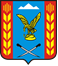 Управление образования администрации Предгорного муниципального округаСтавропольского края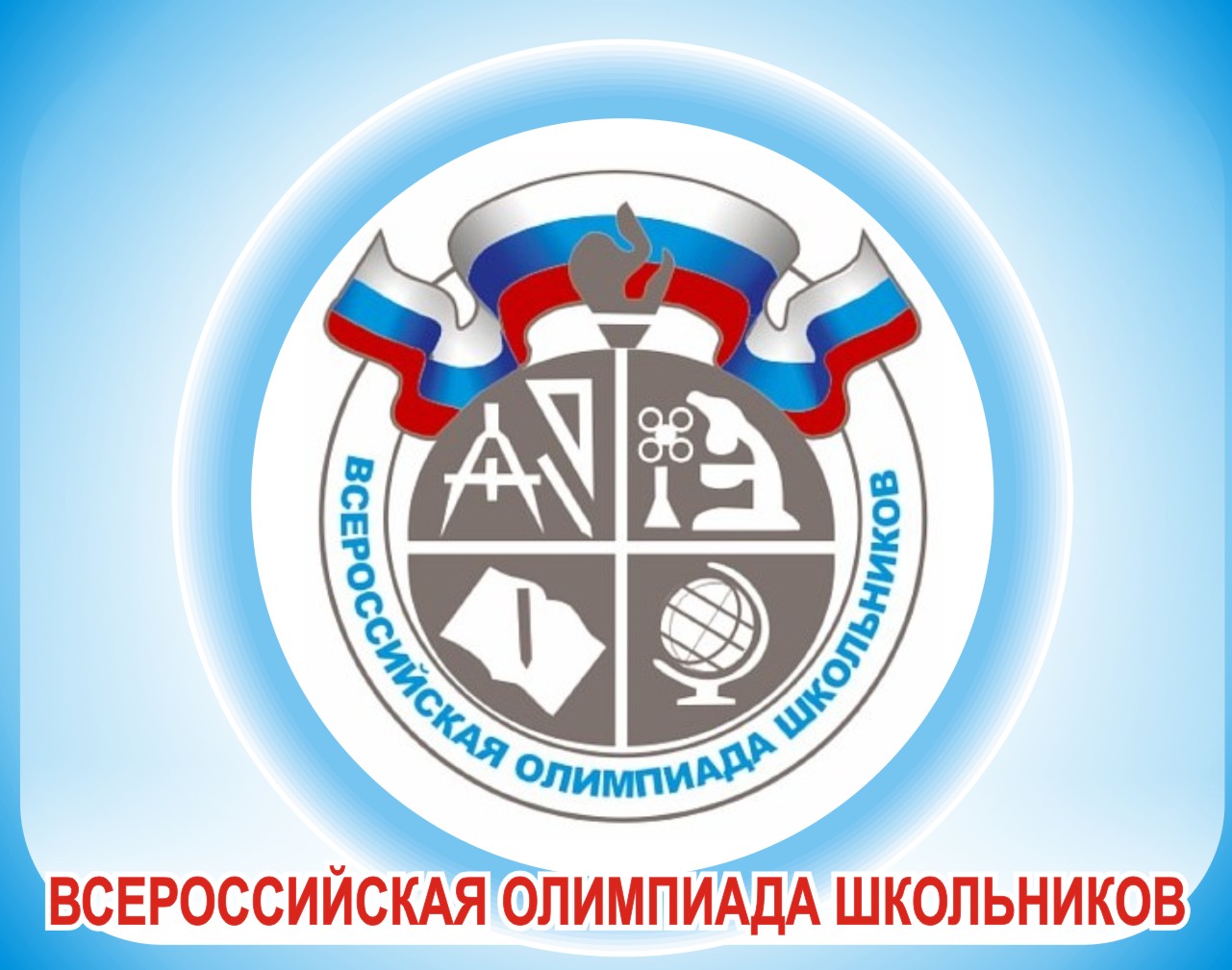 ПРОГРАММАпроведения муниципального этапа всероссийской олимпиады школьников29 НОЯБРЯ 2023 ГОДА – Экология Место проведения: МБОУ ООШ № 21Ответственные за проведение олимпиады – Федорова Елена Юрьевна, главный специалист  МКУ «Методический центр»,тел. 8(87961) 5-12-51e-mail: rono_imdk@mail.ruОрганизационные мероприятияОрганизационные мероприятияОрганизационные мероприятия9:00 -9:30Совещание с организаторамиАудитория № 49:00 -9:30Регистрация участниковХолл школы9:30-9:50Открытие олимпиады.Инструктаж по проведению олимпиады для участников1 этаж10:00Начало олимпиады10:00 - 13:00Выполнение олимпиадных заданийАудитории№ 5, 9, 11, 12, 1313:00-13:30Разбор, кодирование олимпиадных заданийКабинет директора каб. № 13Работа членов жюриРабота членов жюриРабота членов жюрис 13:30Работа членов жюри, подведение итоговМБОУ ООШ № 21, Аудитория №13 Показ олимпиадных работ 29.11.2023Показ олимпиадных работ 29.11.2023Показ олимпиадных работ 29.11.202312:00ЭкологияВ режиме онлайнОзнакомление участников олимпиады с результатамиОзнакомление участников олимпиады с результатамиОзнакомление участников олимпиады с результатамиНа сайте управления образования администрации Предгорного муниципального района Ставропольского края: http://predgorrono.nov.ru/?page_id=1017(раздел Всероссийская олимпиада школьников)На сайте управления образования администрации Предгорного муниципального района Ставропольского края: http://predgorrono.nov.ru/?page_id=1017(раздел Всероссийская олимпиада школьников)На сайте управления образования администрации Предгорного муниципального района Ставропольского края: http://predgorrono.nov.ru/?page_id=1017(раздел Всероссийская олимпиада школьников)29.11.23Предварительные протоколыСайт УО АПМО СК30.11.23Подача апелляции УО АПМО СК04.12.23Итоговые протоколыСайт УО АПМО СКОргкомитетКабинет директора1 этаж  Медицинское обслуживаниеМедицинский кабинет1 этаж